كراسة تعليم كتابة الحروف العربية للأطفال بالنقاط word و pdf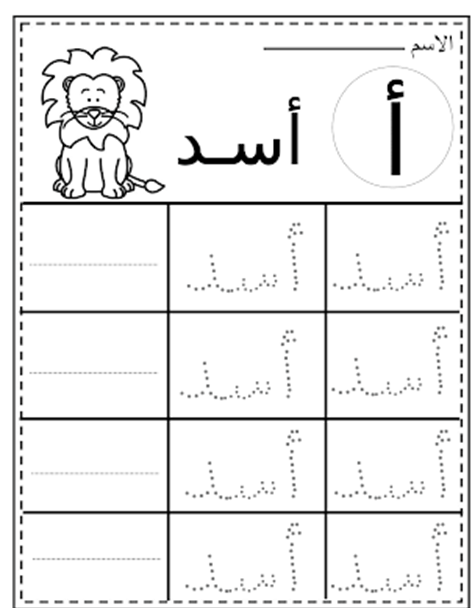 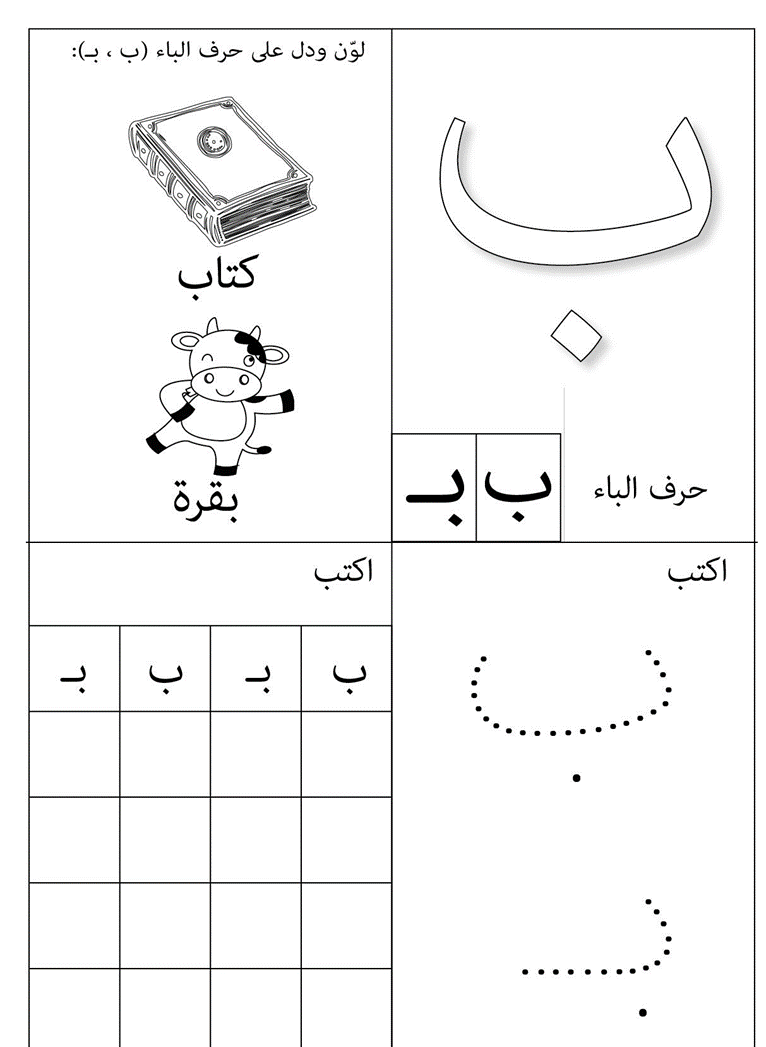 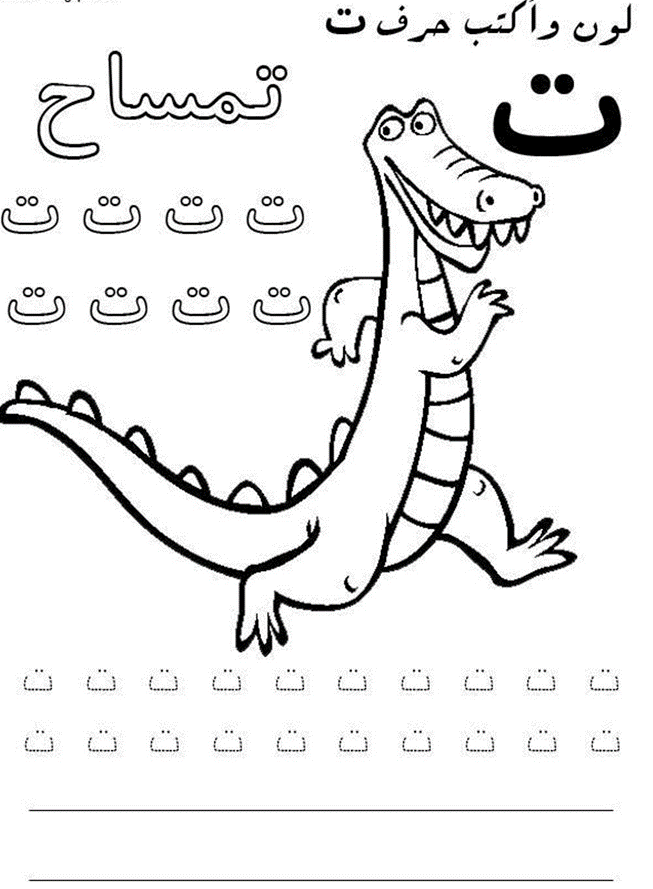 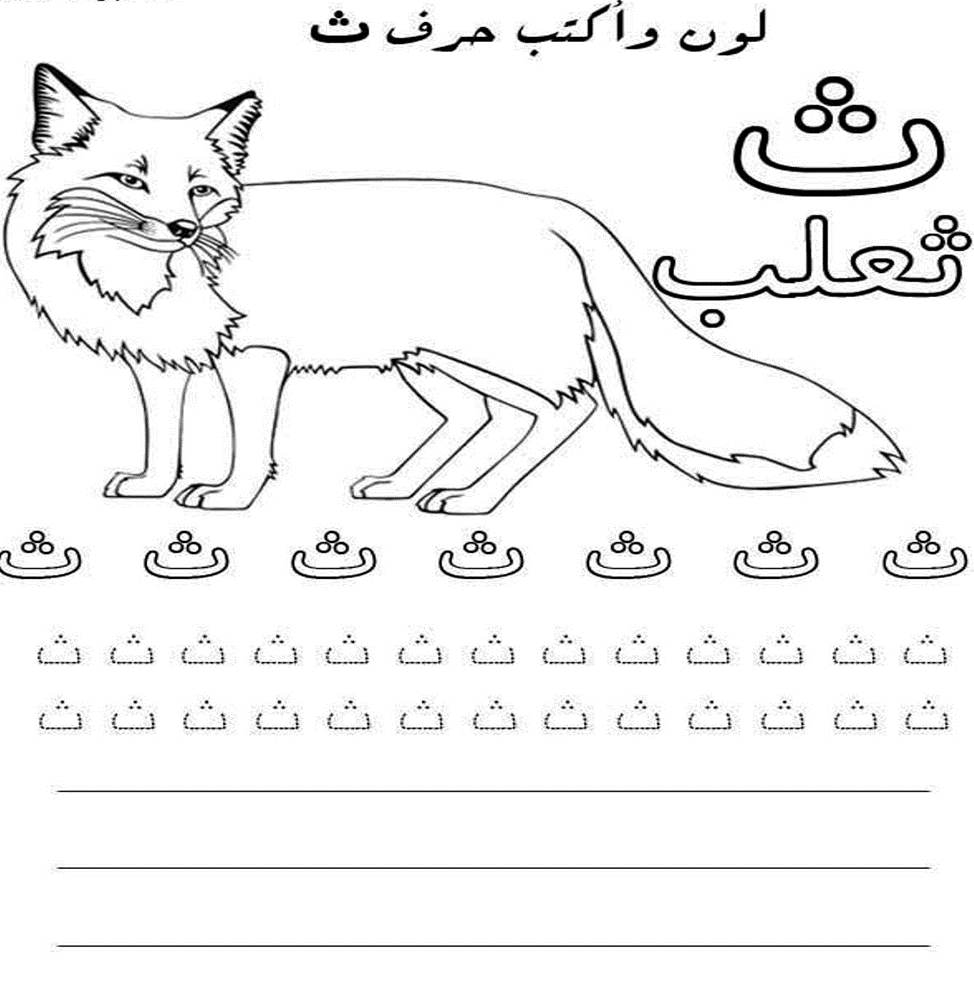 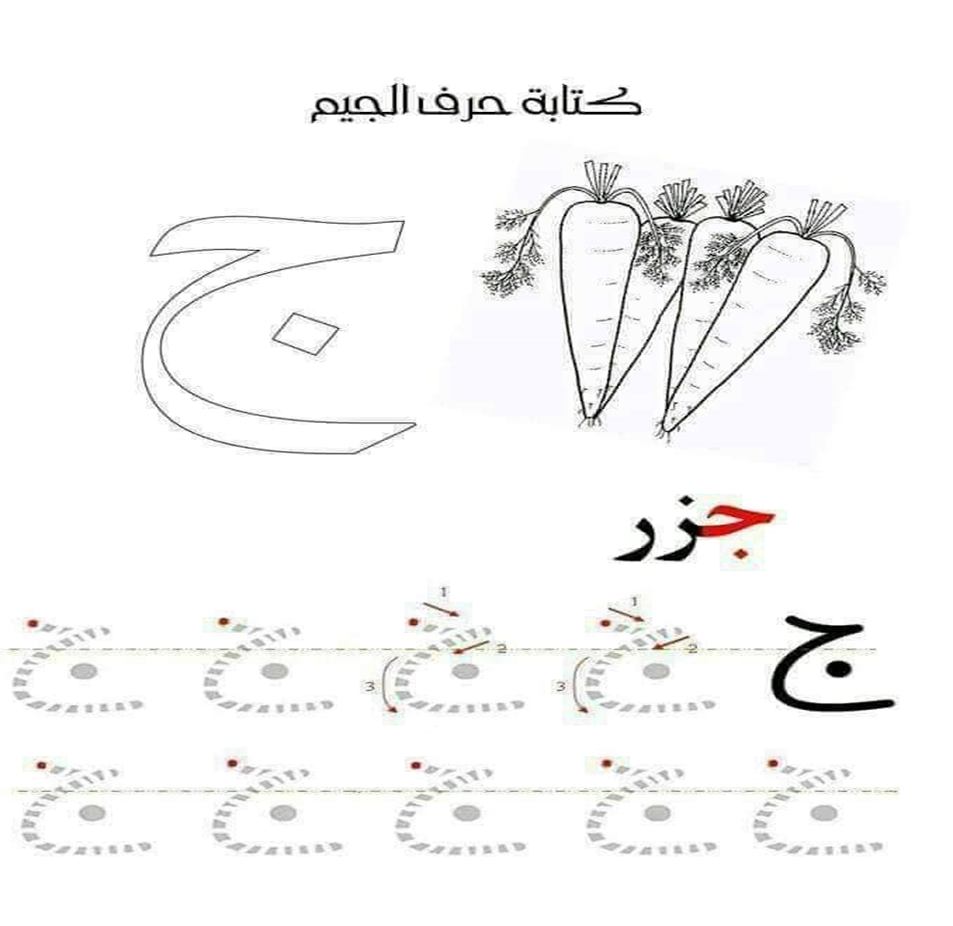 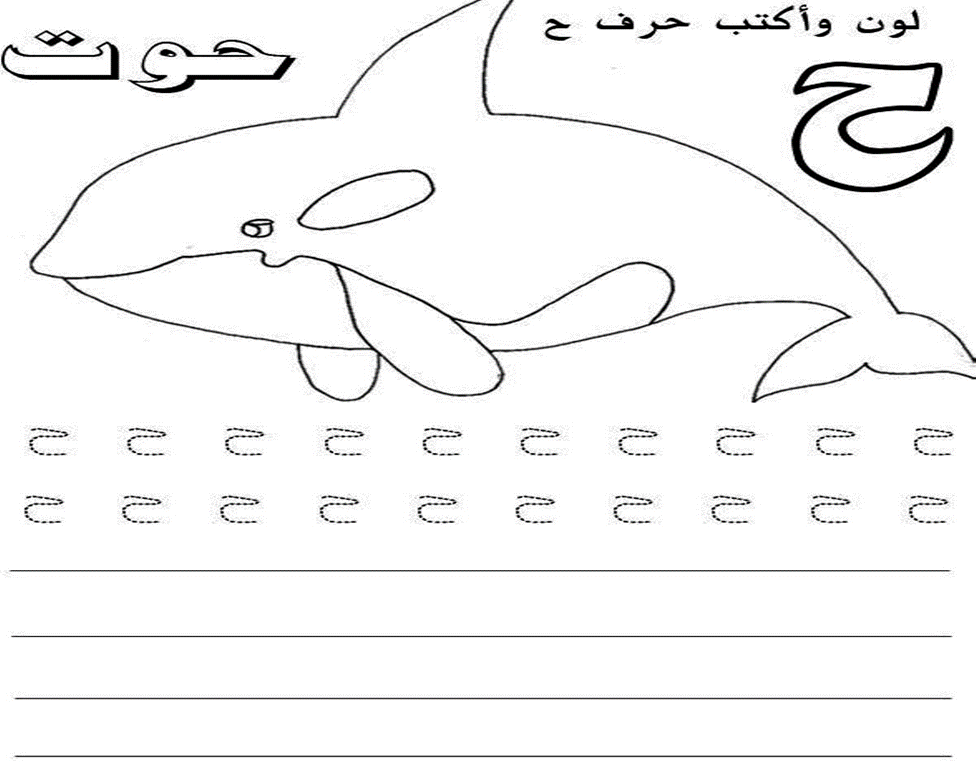 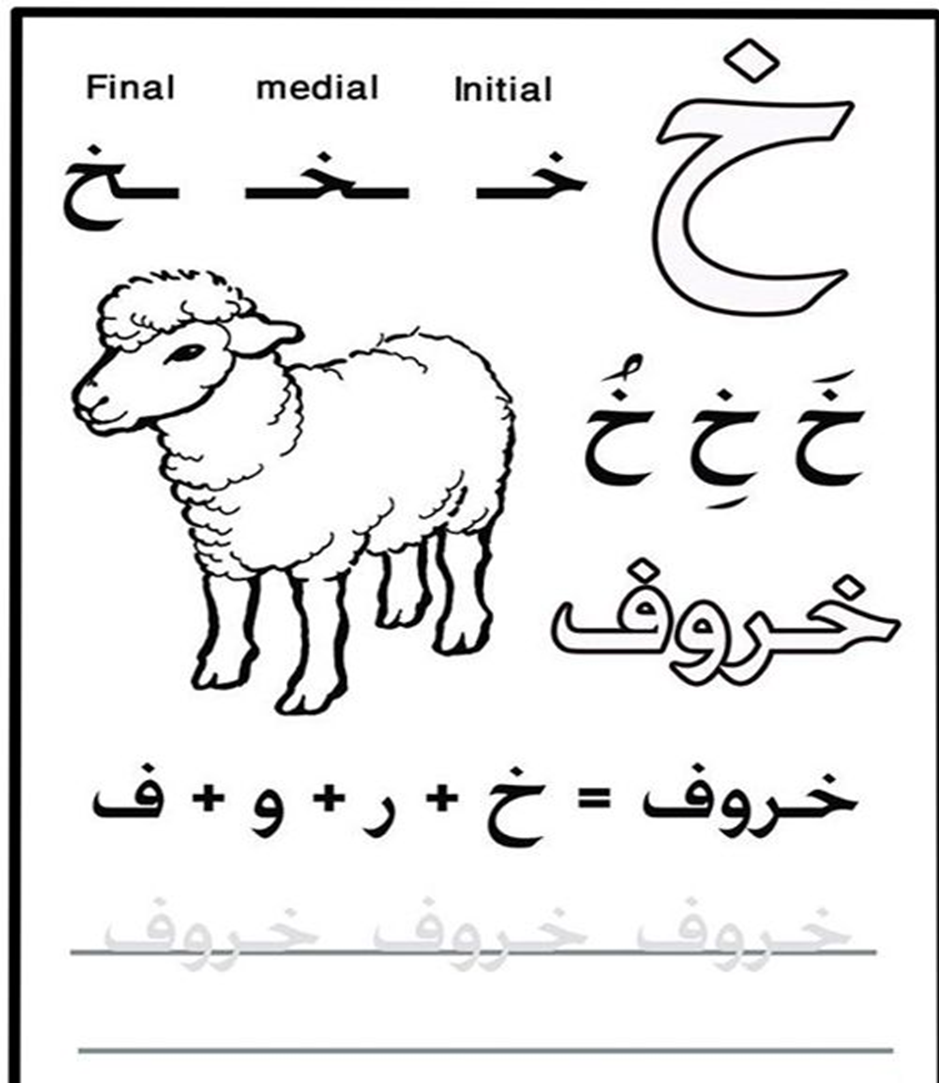 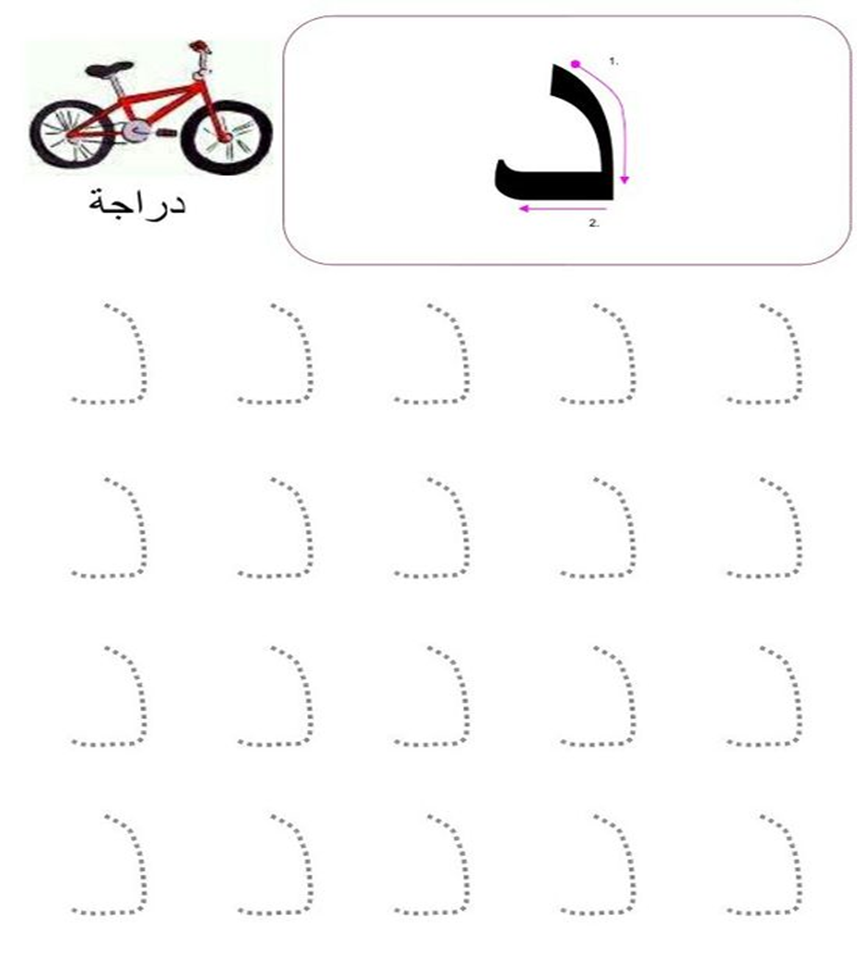 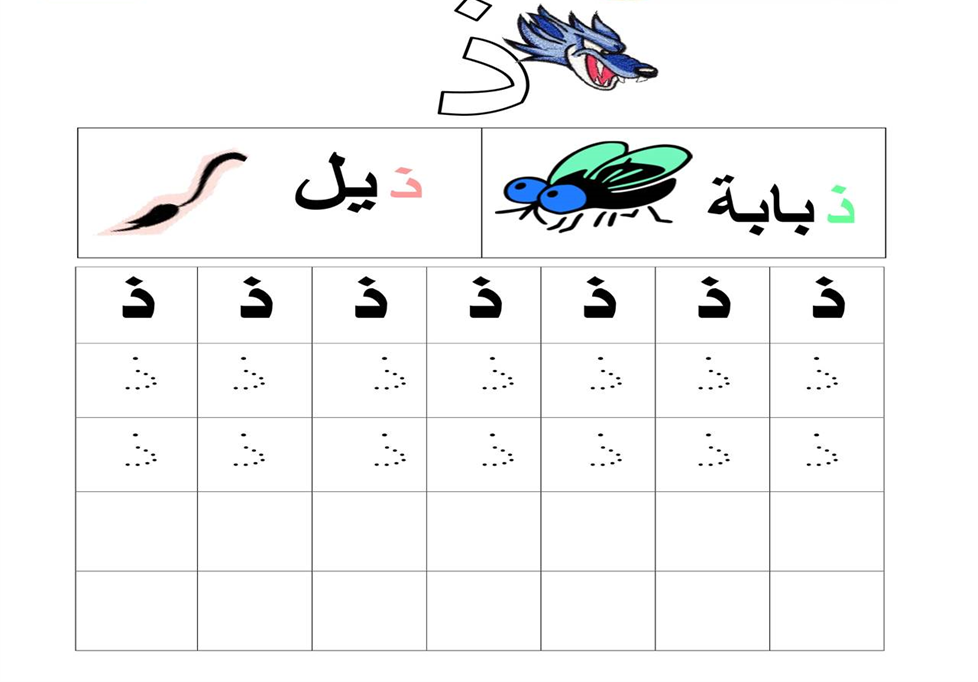 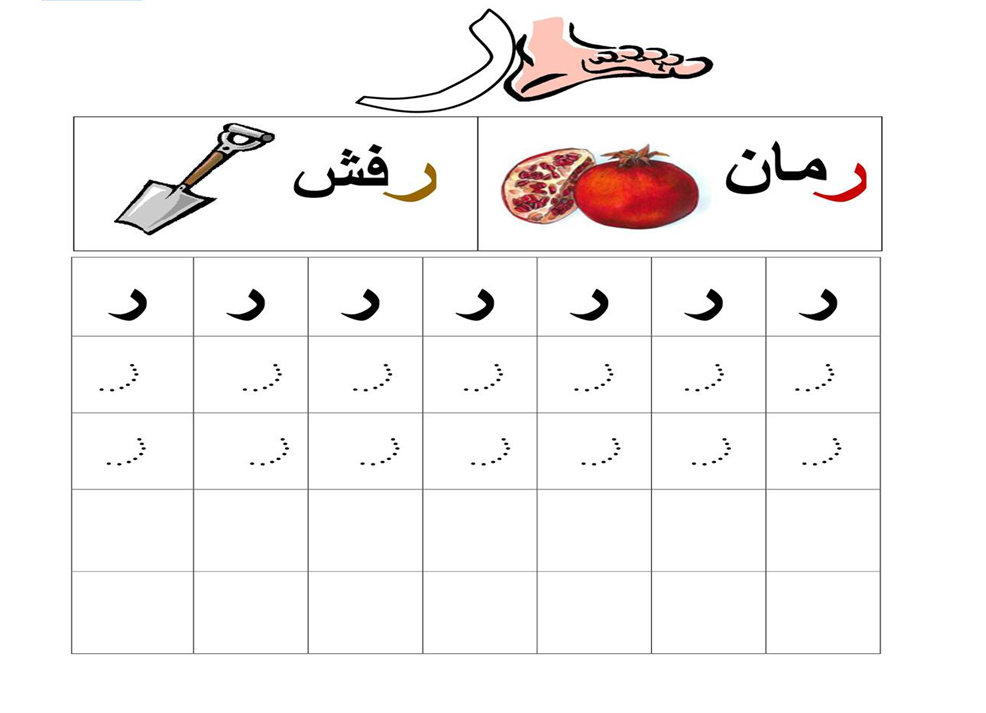 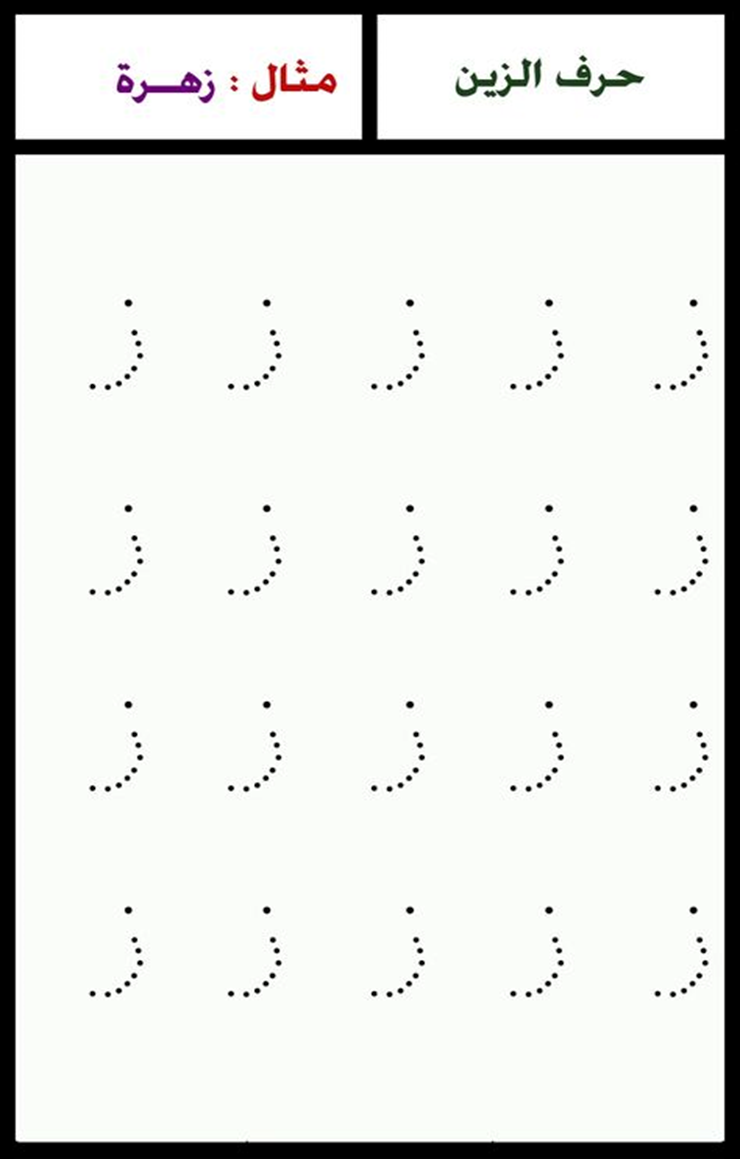 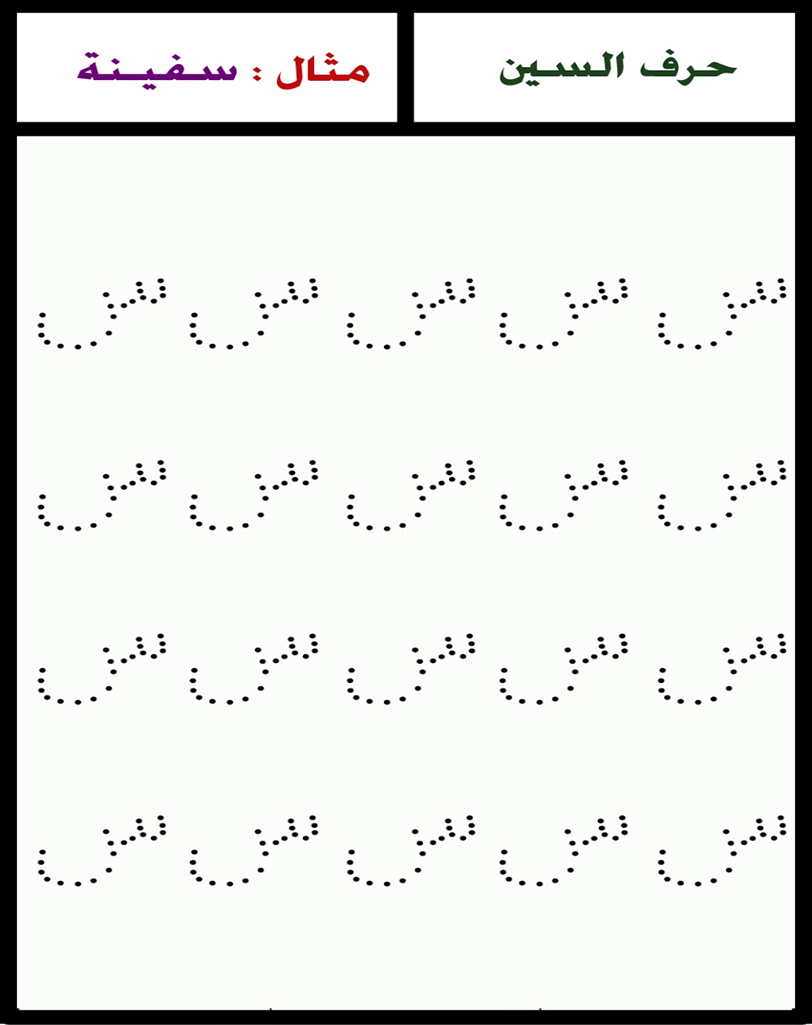 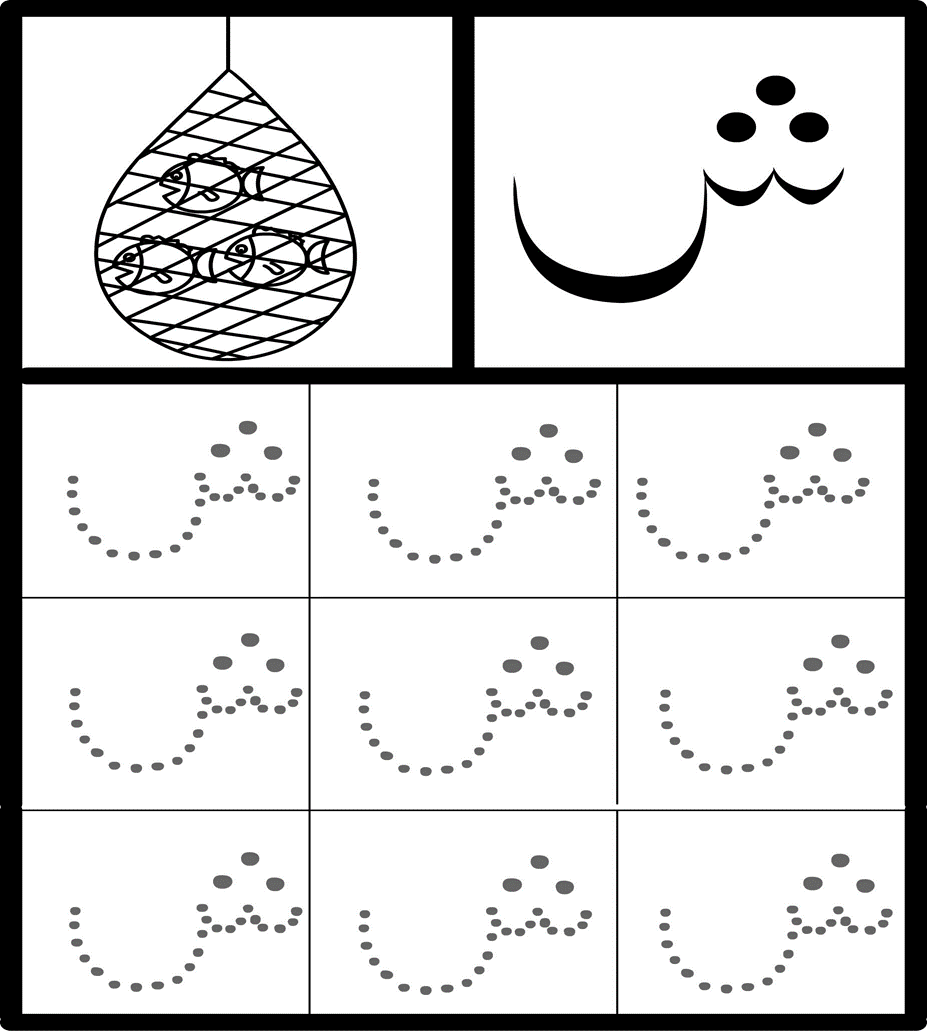 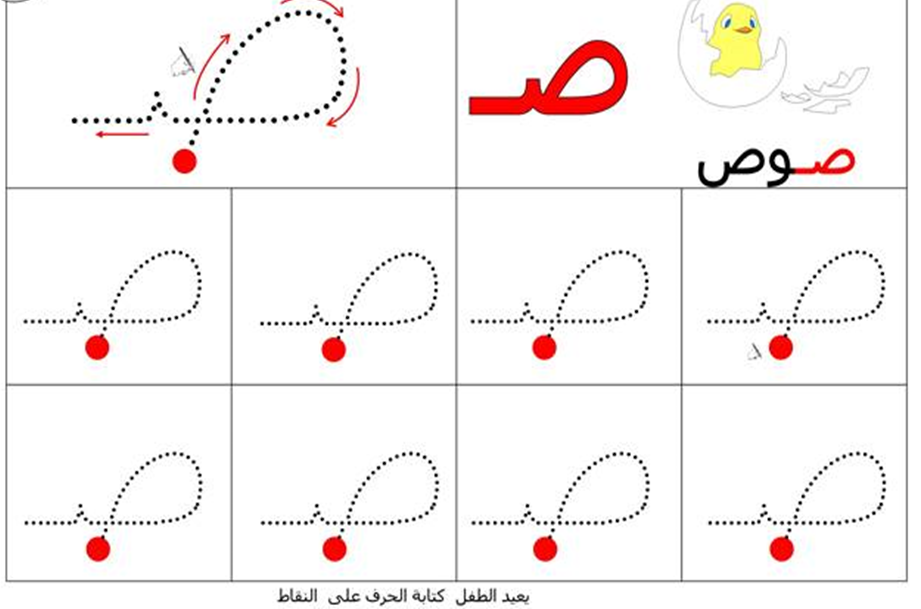 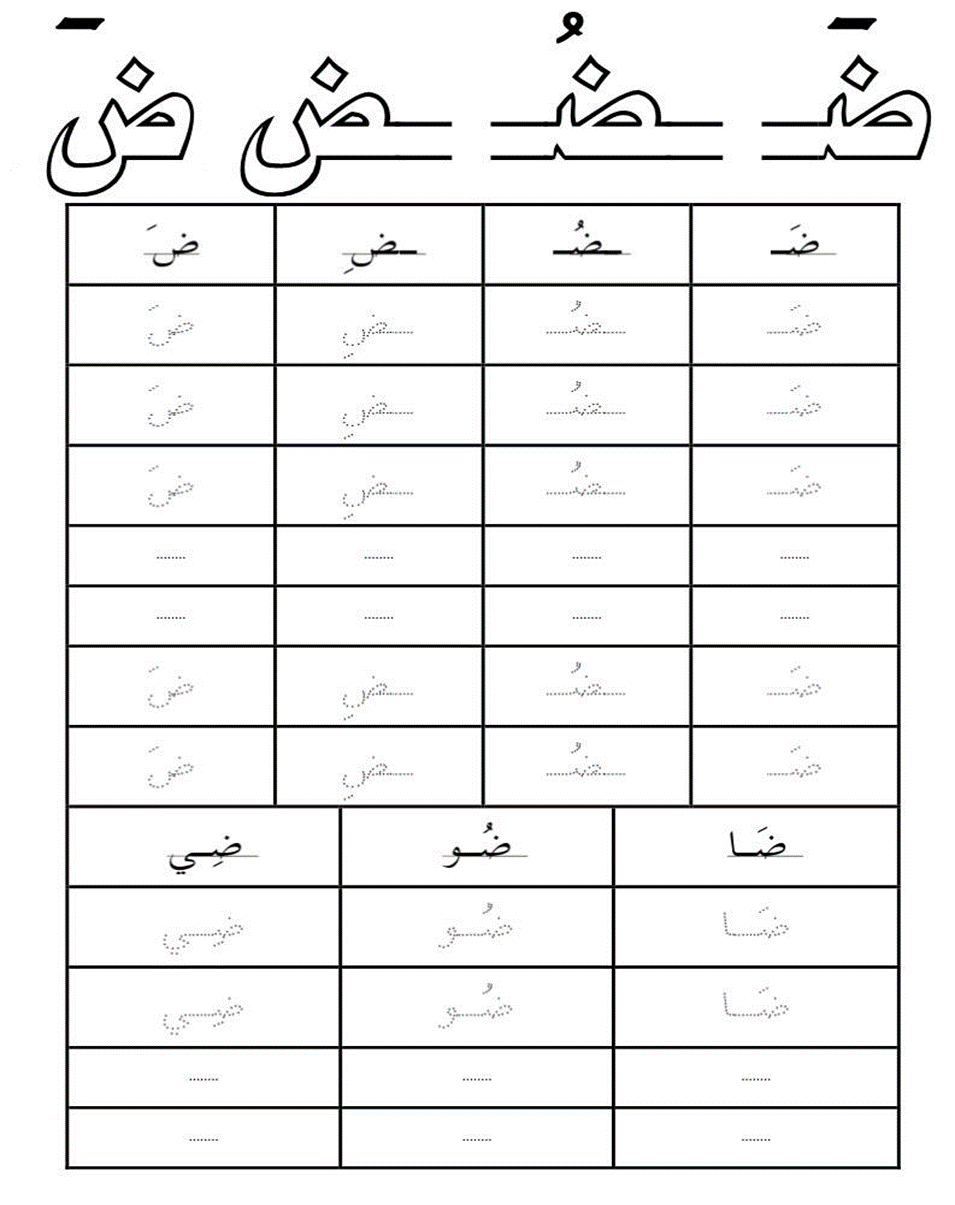 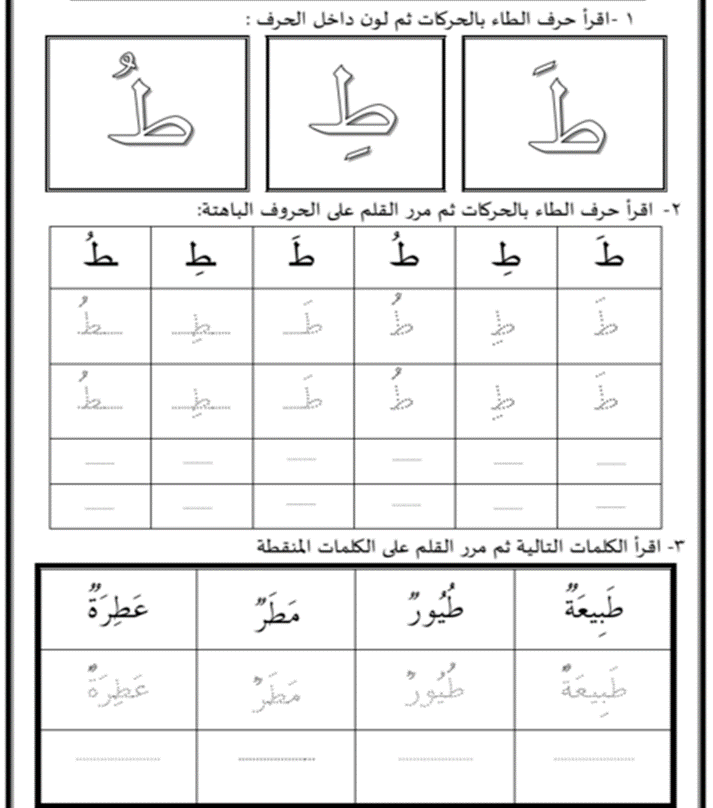 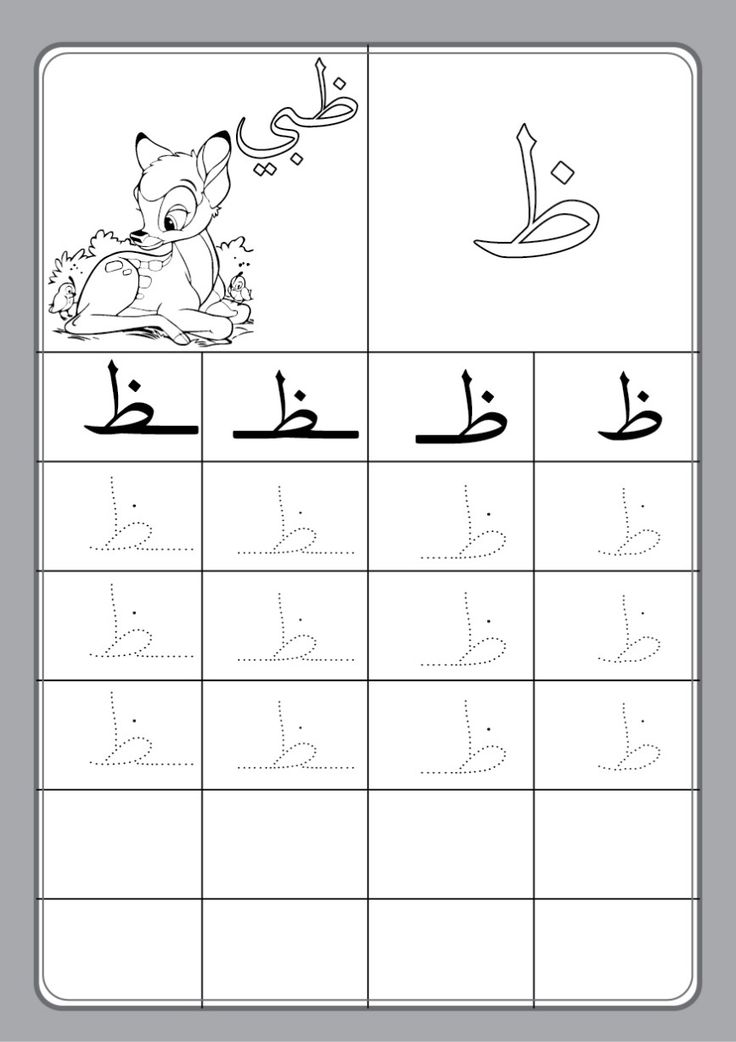 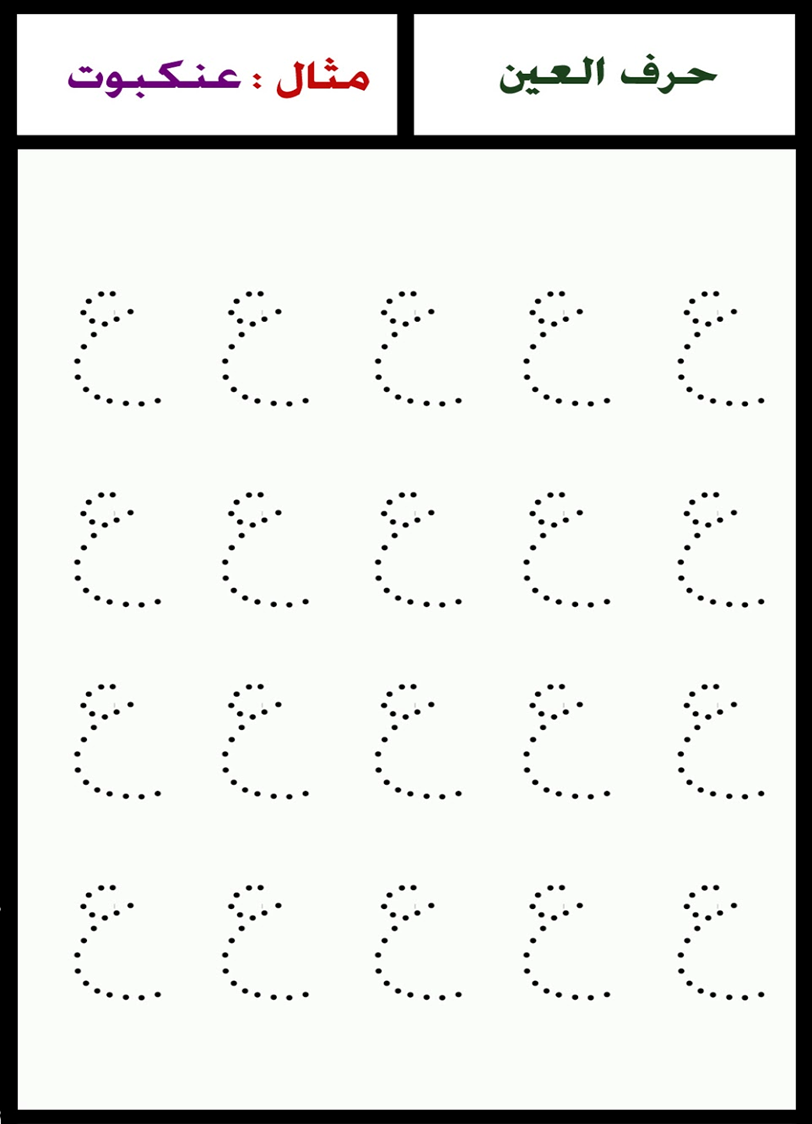 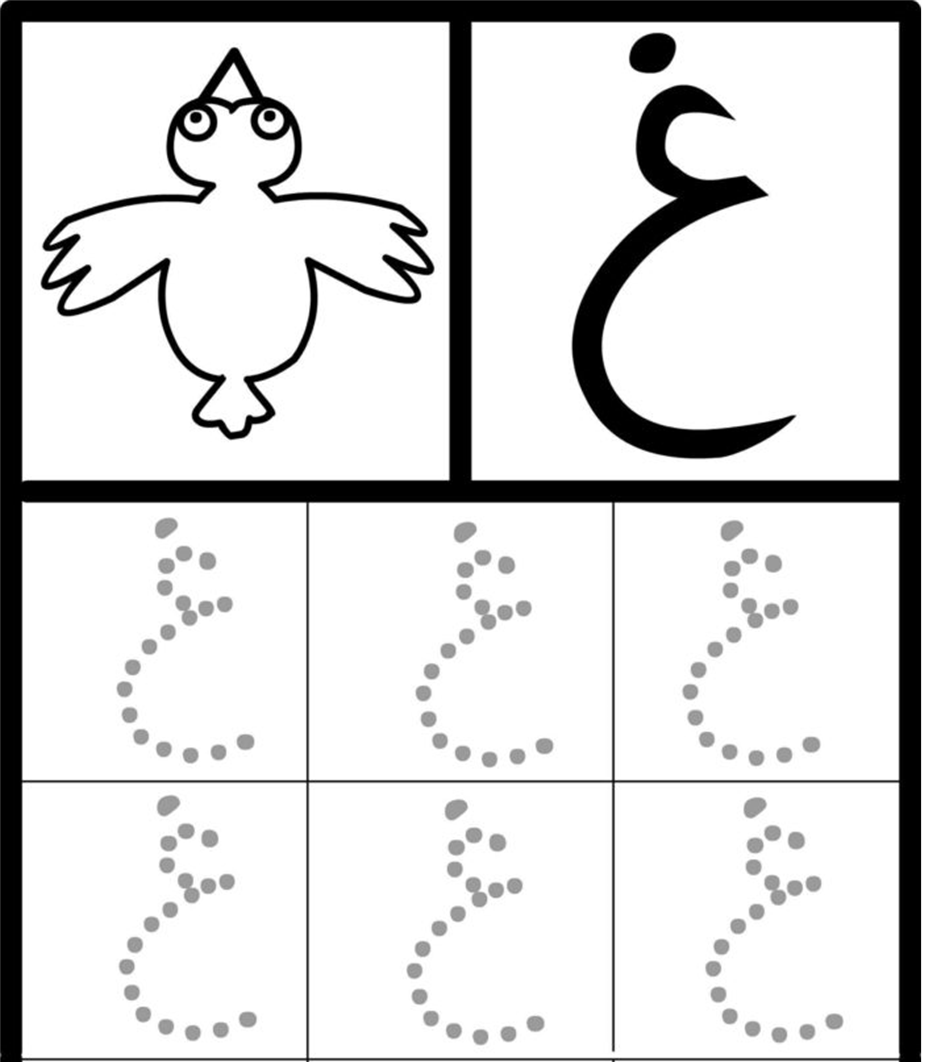 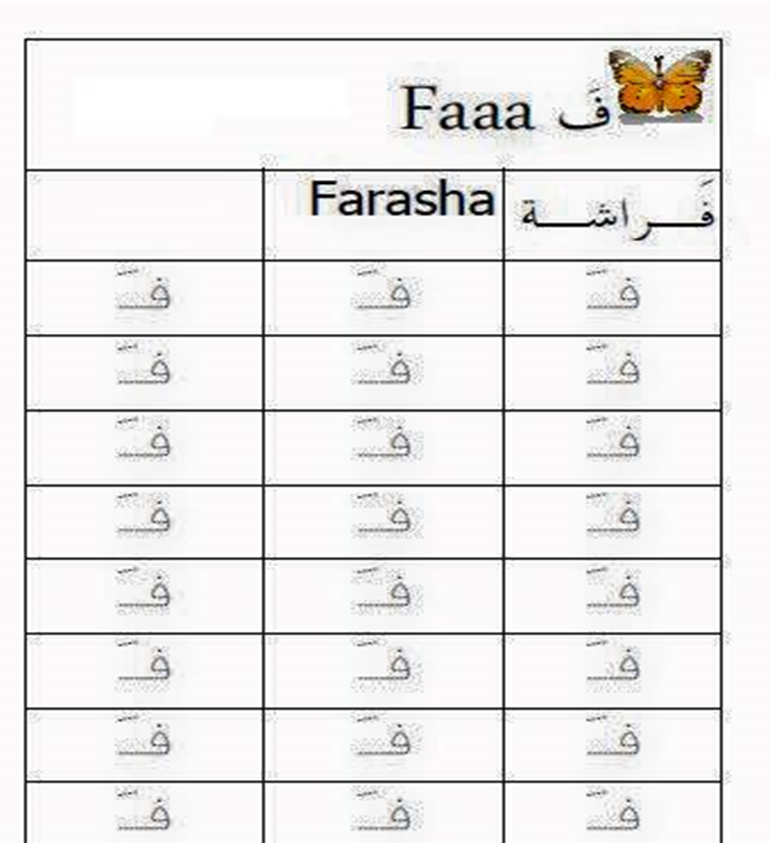 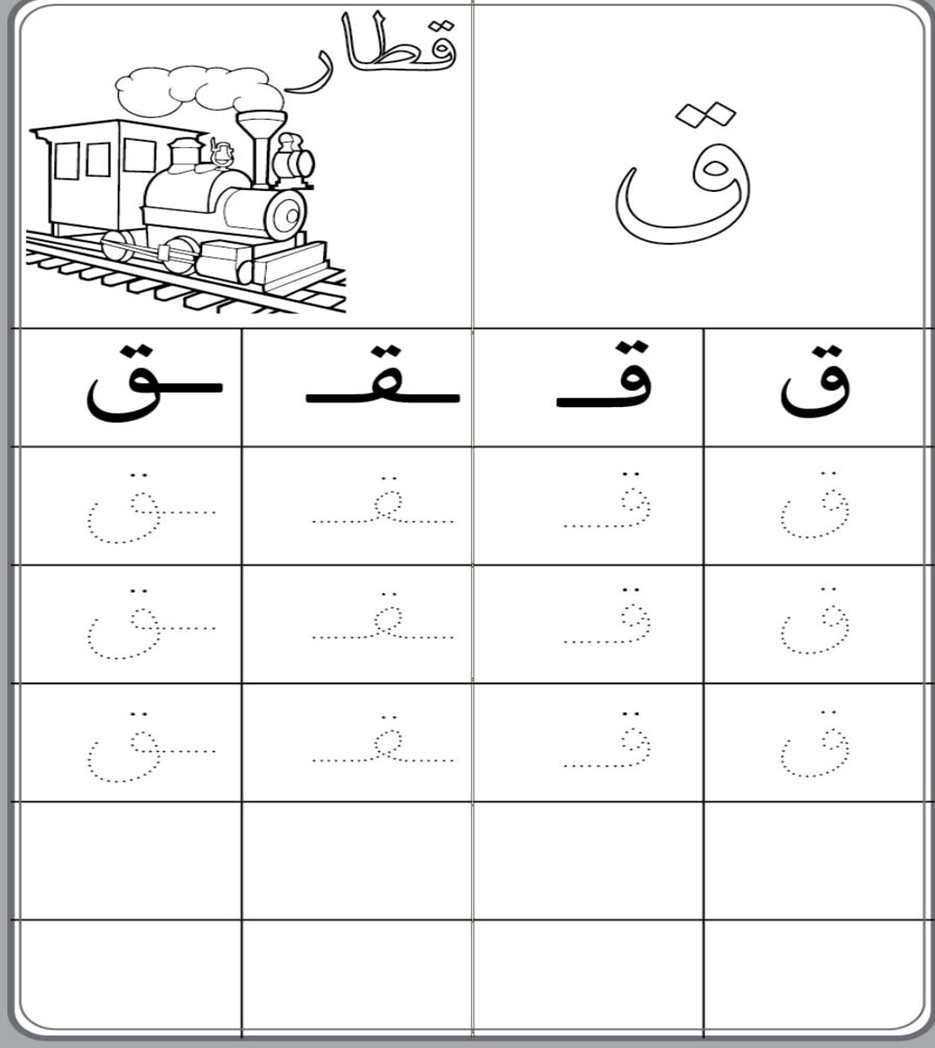 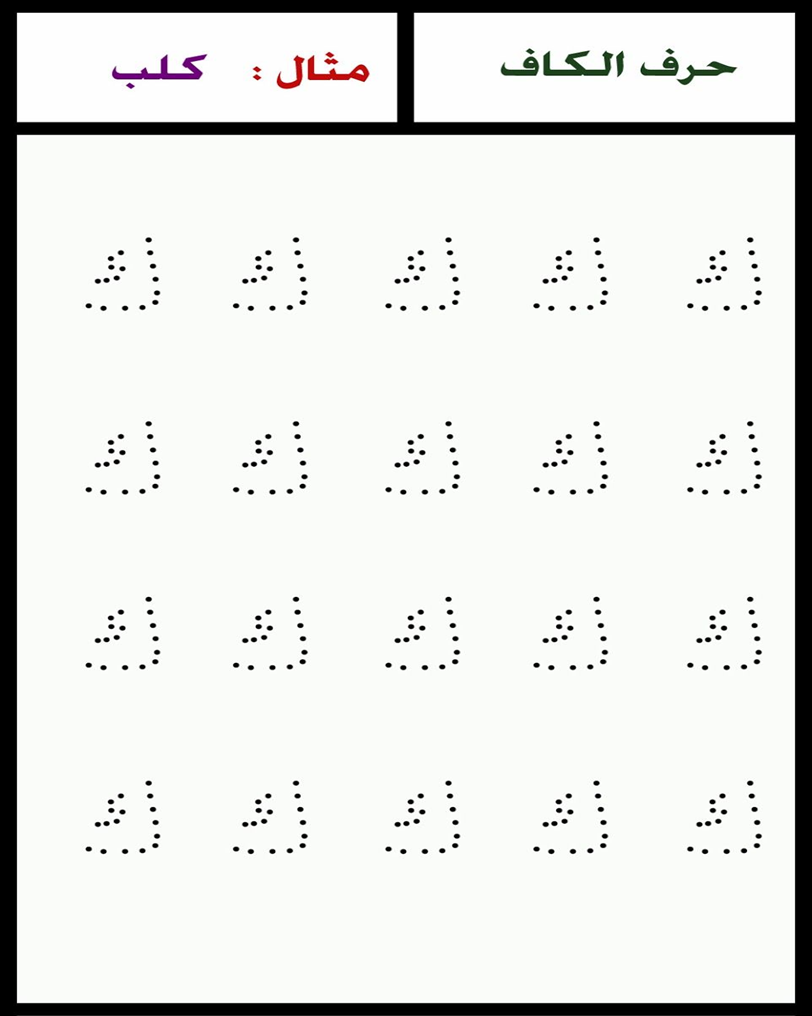 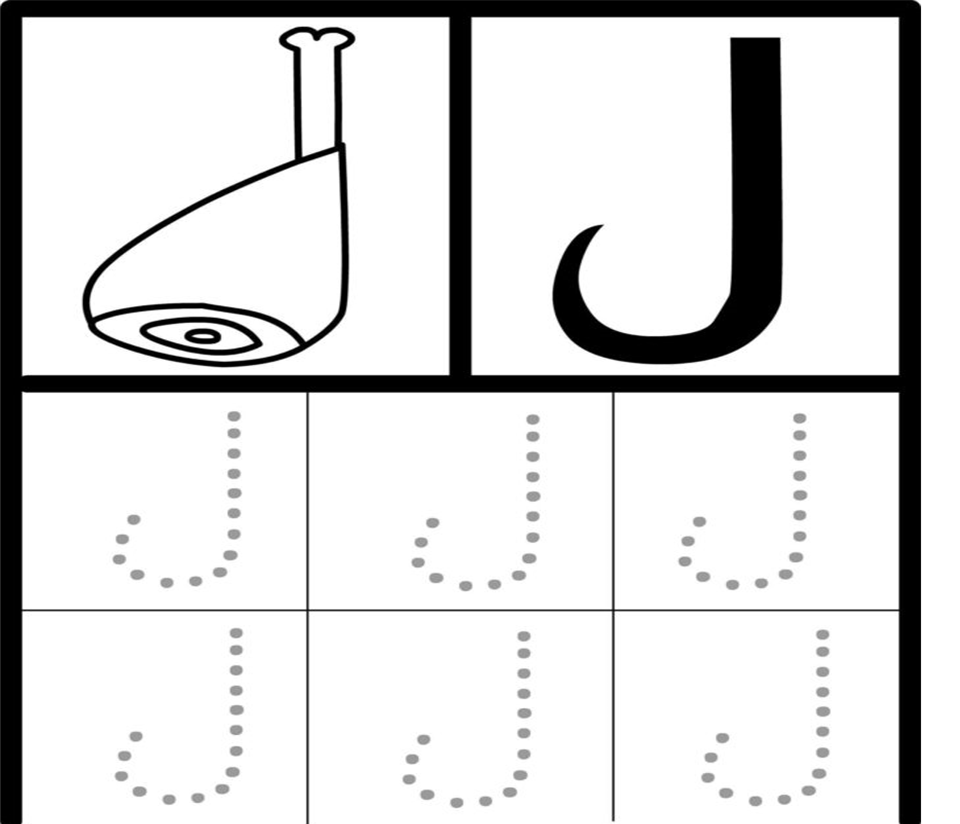 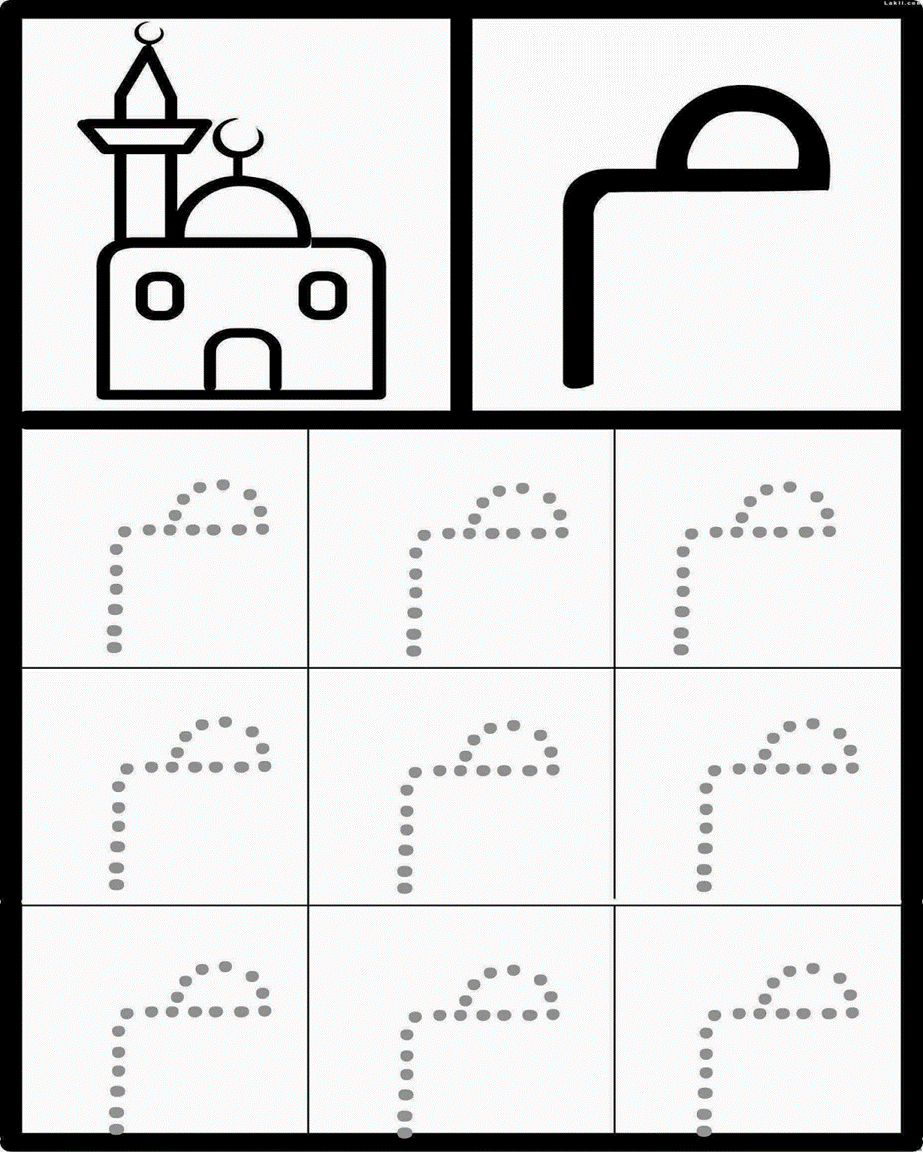 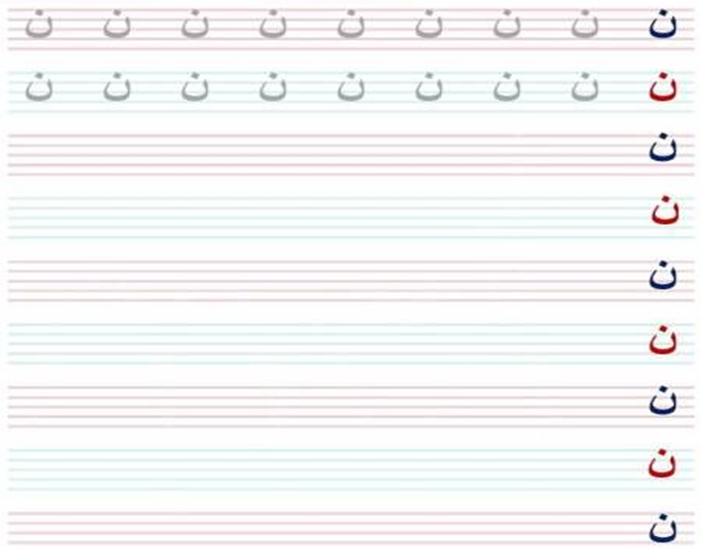 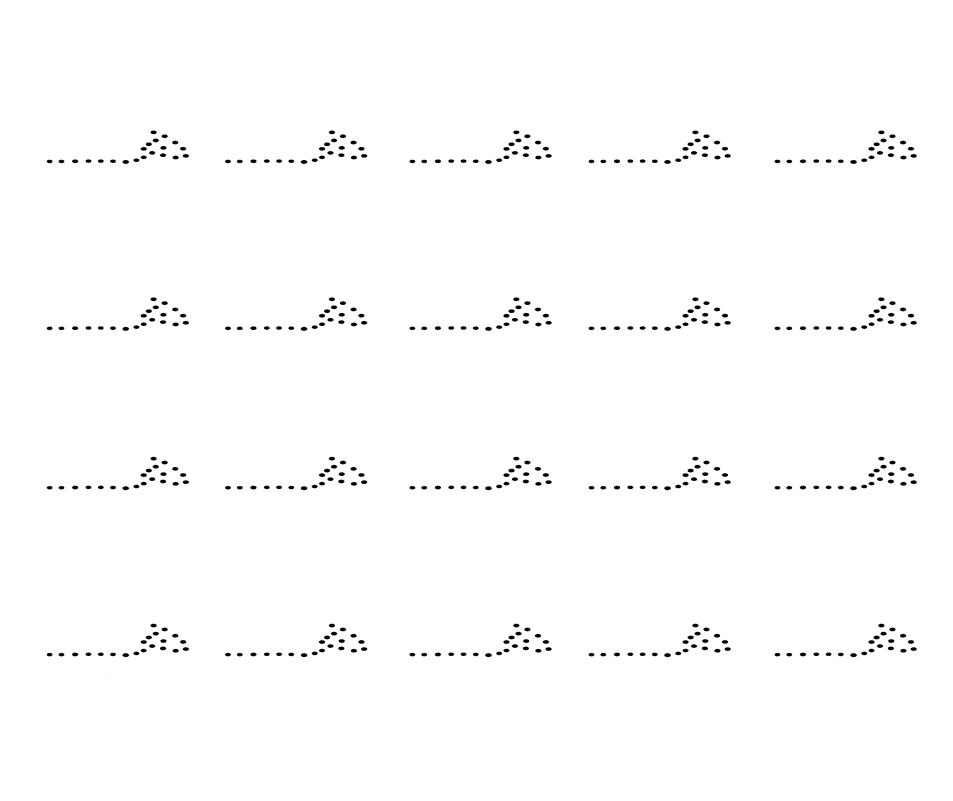 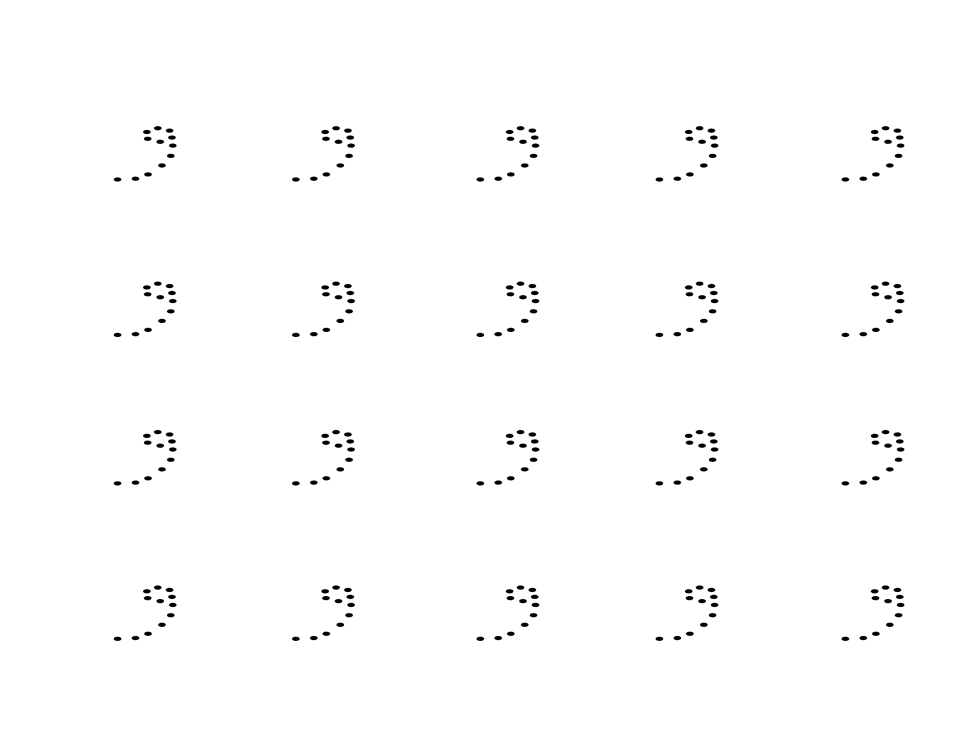 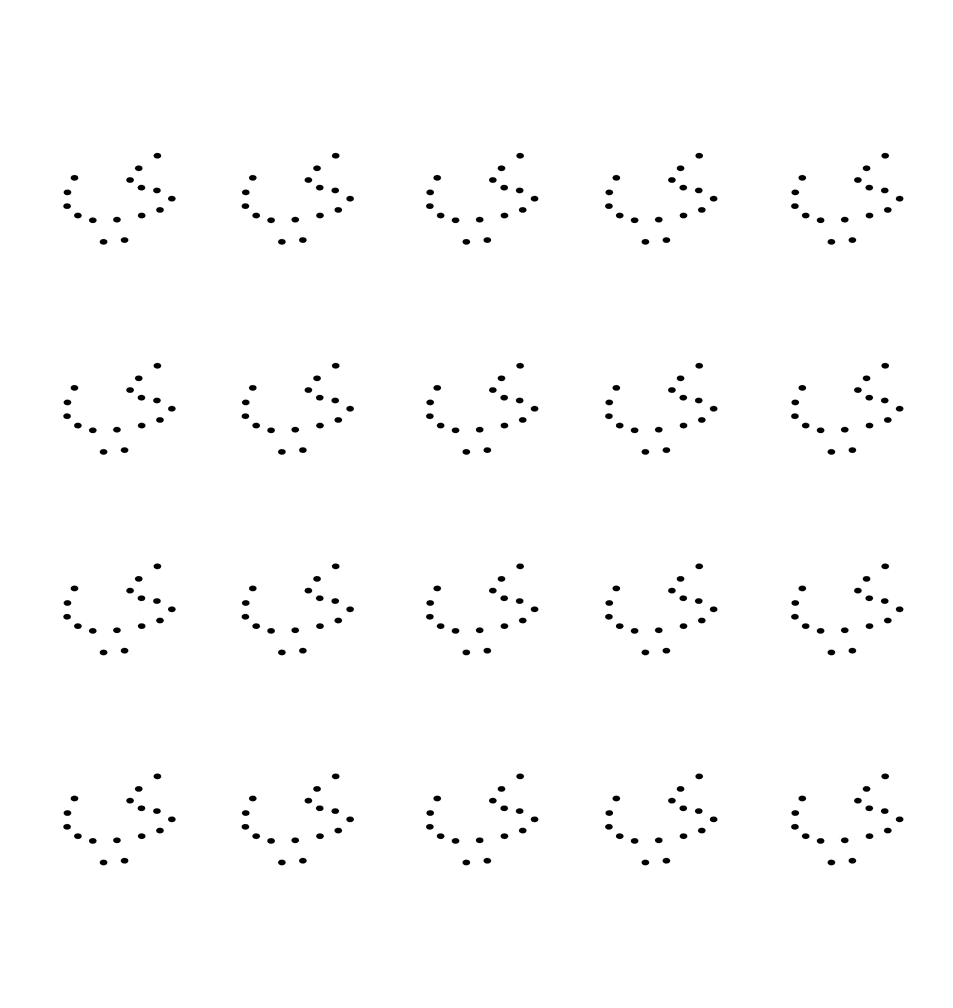 